El presente formulario constituye una solicitud formal de la Unidad/Dirección/Facultad hacia la UPSI, para la elaboración y publicación de su propia página web, que formará parte del conjunto de páginas oficiales de la UMSS. Una vez que la página Web se encuentre publicada, la responsabilidad de la administración y actualización de la información contenida en la misma pasará a ser responsabilidad de la Unidad/Dirección/Facultad.Una vez llenada la información solicitada líneas abajo, entregar a la UPSI con las firmas correspondientes.FUNCIONES DE LA PÁGINA WEB SOLICITADA:Escriba una X en la función o funciones principales que tendrá la página Web solicitada. Otros (especifique)……………………………………………………………………………………………………………………………………………………………………………………………………………………………………………….FECHA: ………………………………….JEFE/DIRECTOR/RESPONSABLE:________________________________________FIRMA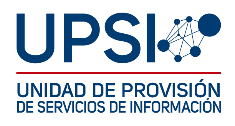 FPW. FORMULARIO DE SOLICITUD DE PAGINAS WEB INSTITUCIONALESNro.: …………Rev. 0NOMBRE UNIDAD/DIRECCIÓN/FACULTAD/:NOMBRE JEFE/DIRECTOR/RESPONSABLE:INFORMACIÓN GENERAL DE LA PÁGINA:INFORMACIÓN ESPECÍFICA QUE BRINDARA LA PÁGINA:1.2.3.4.5.1.2.3.4.5.a) Para acreditaciónb) Para Difusión de servicios de la UMSSc) Para venta de servicios/productosd) Para mantener contactos internacionalese) Para informarNOMBRE DE LA PERSONA QUE REALIZARÁ LA ADMINISTRACIÓN DE LA PAGINA WEB EN SU UNIDAD:NOMBRE DE LA PERSONA RESPONSABLE DE LA ACTUALIZACIÓN DE LA INFORMACIÓN DE LA PÁGINA: